الجامعة المستنصرية - كلية التربية الاساسية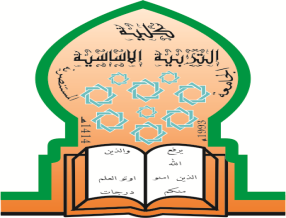 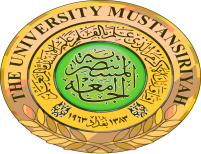 قسم ....التاريخ.....................الخطة الدراسية للمساقالبريد الالكتروني للتدريسي :                                                               توقيع التدريسي :م .فينوس ميثمتواجد التدريسي :  غرفة التدريسيين                                                                    توقيع رئيس القسم :المعلومات العامة عن المساق ( المادة الدراسية ): (Course information)المعلومات العامة عن المساق ( المادة الدراسية ): (Course information)المعلومات العامة عن المساق ( المادة الدراسية ): (Course information)المعلومات العامة عن المساق ( المادة الدراسية ): (Course information)المعلومات العامة عن المساق ( المادة الدراسية ): (Course information)اسم المساق: 521062236اسم التدريسي : فينوس ميثم علياسم التدريسي : فينوس ميثم علياسم التدريسي : فينوس ميثم عليرمز المساق:اسم التدريسي : فينوس ميثم علياسم التدريسي : فينوس ميثم علياسم التدريسي : فينوس ميثم عليالساعات المعتمدة:2نظريعملياجماليالساعات المعتمدة:222المستوى والفصل الدراسي: المرحلة الثانية الفصل الدراسي الرابع قسم العلوم  وصف المساق: (Course description)  وصف المساق: (Course description)  وصف المساق: (Course description)  وصف المساق: (Course description)  وصف المساق: (Course description)الديمقراطية من المواد التي أقرت دراستها بعد عام 2003 والهدف من دراستها تزويد الطلبة بالخبرات والمعارف الديمقراطية تعريف الطالب على حقوقه وواجباته ويعكسه بدوره على المجتمعتوضيح عن أنواع الحكومات والأنظمة الحاكمة توضيح اهم المعوقات التي تمنع قيام الديمقراطية وسبل معالجتهاالديمقراطية من المواد التي أقرت دراستها بعد عام 2003 والهدف من دراستها تزويد الطلبة بالخبرات والمعارف الديمقراطية تعريف الطالب على حقوقه وواجباته ويعكسه بدوره على المجتمعتوضيح عن أنواع الحكومات والأنظمة الحاكمة توضيح اهم المعوقات التي تمنع قيام الديمقراطية وسبل معالجتهاالديمقراطية من المواد التي أقرت دراستها بعد عام 2003 والهدف من دراستها تزويد الطلبة بالخبرات والمعارف الديمقراطية تعريف الطالب على حقوقه وواجباته ويعكسه بدوره على المجتمعتوضيح عن أنواع الحكومات والأنظمة الحاكمة توضيح اهم المعوقات التي تمنع قيام الديمقراطية وسبل معالجتهاالديمقراطية من المواد التي أقرت دراستها بعد عام 2003 والهدف من دراستها تزويد الطلبة بالخبرات والمعارف الديمقراطية تعريف الطالب على حقوقه وواجباته ويعكسه بدوره على المجتمعتوضيح عن أنواع الحكومات والأنظمة الحاكمة توضيح اهم المعوقات التي تمنع قيام الديمقراطية وسبل معالجتهاالديمقراطية من المواد التي أقرت دراستها بعد عام 2003 والهدف من دراستها تزويد الطلبة بالخبرات والمعارف الديمقراطية تعريف الطالب على حقوقه وواجباته ويعكسه بدوره على المجتمعتوضيح عن أنواع الحكومات والأنظمة الحاكمة توضيح اهم المعوقات التي تمنع قيام الديمقراطية وسبل معالجتهامخرجات تعلم المساق: (Course outcomes)مخرجات تعلم المساق: (Course outcomes)مخرجات تعلم المساق: (Course outcomes)مخرجات تعلم المساق: (Course outcomes)مخرجات تعلم المساق: (Course outcomes)إعداد جيل مؤهل ومحصن بالعلم والمعرفة مدركين لأهمية الديمقراطية في المجتمع تطبيق مبادئها على أرض الواقع في المؤسسات التربوية والتعليمية . إعداد جيل مؤهل ومحصن بالعلم والمعرفة مدركين لأهمية الديمقراطية في المجتمع تطبيق مبادئها على أرض الواقع في المؤسسات التربوية والتعليمية . إعداد جيل مؤهل ومحصن بالعلم والمعرفة مدركين لأهمية الديمقراطية في المجتمع تطبيق مبادئها على أرض الواقع في المؤسسات التربوية والتعليمية . إعداد جيل مؤهل ومحصن بالعلم والمعرفة مدركين لأهمية الديمقراطية في المجتمع تطبيق مبادئها على أرض الواقع في المؤسسات التربوية والتعليمية . إعداد جيل مؤهل ومحصن بالعلم والمعرفة مدركين لأهمية الديمقراطية في المجتمع تطبيق مبادئها على أرض الواقع في المؤسسات التربوية والتعليمية . كتابة مواضيع المساق ( النظري – العملي ان وجد ) :كتابة مواضيع المساق ( النظري – العملي ان وجد ) :كتابة مواضيع المساق ( النظري – العملي ان وجد ) :كتابة مواضيع المساق ( النظري – العملي ان وجد ) :الاسابيع / التاريخالاسابيع / التاريخنظري نظري او عملي1مفهوم الديمقراطيةالقواعد والمبادئ العامة للديمقراطية2اليات الديمقراطيةالحكومة3اشكال الحكوماتالأنظمة السياسية المعاصرة4نظرية الفصل بين السلطاتمحتوى نظرية فصل  السلطات5النظام البرلمانيالامتحان التحريري الاول6رقابة السلطة التشريعية على التنفيذيةرقابة السلطة التنفيذية على التشريعية7النظام الرئاسيالفصل بين السلطات8الجذور الحضارية للديمقراطية في العراقالعهد الملكي 9العهد الجمهوريالجمهورية الاولى10الامتحان التحريري الثانيالجمهورية الثانية11الجمهورية الثالثةتقويم عمل المجلس الوطني12العهد الجمهوري الثانيالدستور الدائم 200513التجربة الديمقراطية في العراق المعاصراشكال وتحديات الديمقراطية14اثار الاحتلال على المشهد العراقيامتحان يومي15المشكلات التي واجهت التجربة الديمقراطيةتنظيم القاعدة الارهابيالواجبات و المشاريع:       1- تحضير يومي2- امتحان سريع يومي3- بحوث وتقارير عن المادةمصادر التعلم الاساسية:مصادر التعلم الاساسية:مصادر التعلم الاساسية:مصادر التعلم الاساسية:مصادر التعلم الاساسية:مصادر التعلم الاساسية:مصادر التعلم الاساسية:مصادر التعلم الاساسية:مصادر التعلم الاساسية:مصادر التعلم الاساسية:مصادر التعلم الاساسية:محاضرات في الديمقراطية ، إعداد أساتذة قسم التاريخ.  محاضرات في الديمقراطية ، إعداد أساتذة قسم التاريخ.  محاضرات في الديمقراطية ، إعداد أساتذة قسم التاريخ.  محاضرات في الديمقراطية ، إعداد أساتذة قسم التاريخ.  محاضرات في الديمقراطية ، إعداد أساتذة قسم التاريخ.  محاضرات في الديمقراطية ، إعداد أساتذة قسم التاريخ.  محاضرات في الديمقراطية ، إعداد أساتذة قسم التاريخ.  محاضرات في الديمقراطية ، إعداد أساتذة قسم التاريخ.  محاضرات في الديمقراطية ، إعداد أساتذة قسم التاريخ.  محاضرات في الديمقراطية ، إعداد أساتذة قسم التاريخ.  محاضرات في الديمقراطية ، إعداد أساتذة قسم التاريخ.  المصادر الساندة :المصادر الساندة :المصادر الساندة :المصادر الساندة :المصادر الساندة :المصادر الساندة :المصادر الساندة :المصادر الساندة :المصادر الساندة :المصادر الساندة :المصادر الساندة :فيصل شطناويفيصل شطناويفيصل شطناويفيصل شطناويفيصل شطناويفيصل شطناويفيصل شطناويفيصل شطناويفيصل شطناويفيصل شطناويفيصل شطناوي2-2-2-2-2-2-2-2-2-2-2-الدرجات الامتحانيةالدرجات الامتحانيةالامتحان الاولالامتحان الثانيالامتحان الثانيالامتحان العمليالامتحان العمليالنشاطالسعيالسعيالامتحان النهائي15151510404060قاعة المحاضراتالشعبةالشعبةالشعبةالقاعةالقاعةالساعةالساعةالساعةالملاحظاتالملاحظاتA.B.CA.B.CA.B.Cقسم العلومقسم العلوم8.30 _1.308.30 _1.308.30 _1.30